COLEGIO EMILIA RIQUELMEGUIA DE APRENDIZAJE EN CASA ACTIVIDAD VIRTUAL SEMANA DEL 18 AL 21 DE AGOSTOCOLEGIO EMILIA RIQUELMEGUIA DE APRENDIZAJE EN CASA ACTIVIDAD VIRTUAL SEMANA DEL 18 AL 21 DE AGOSTOCOLEGIO EMILIA RIQUELMEGUIA DE APRENDIZAJE EN CASA ACTIVIDAD VIRTUAL SEMANA DEL 18 AL 21 DE AGOSTO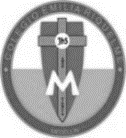 Asignatura: Ciencias NaturalesGrado:   4°Docente: Estefanía LondoñoDocente: Estefanía LondoñoMiércoles, 19 de agosto del 2020   Agenda virtual:  La energía. (Clase virtual 12:00m por ZOOM)                          Tipos de energía.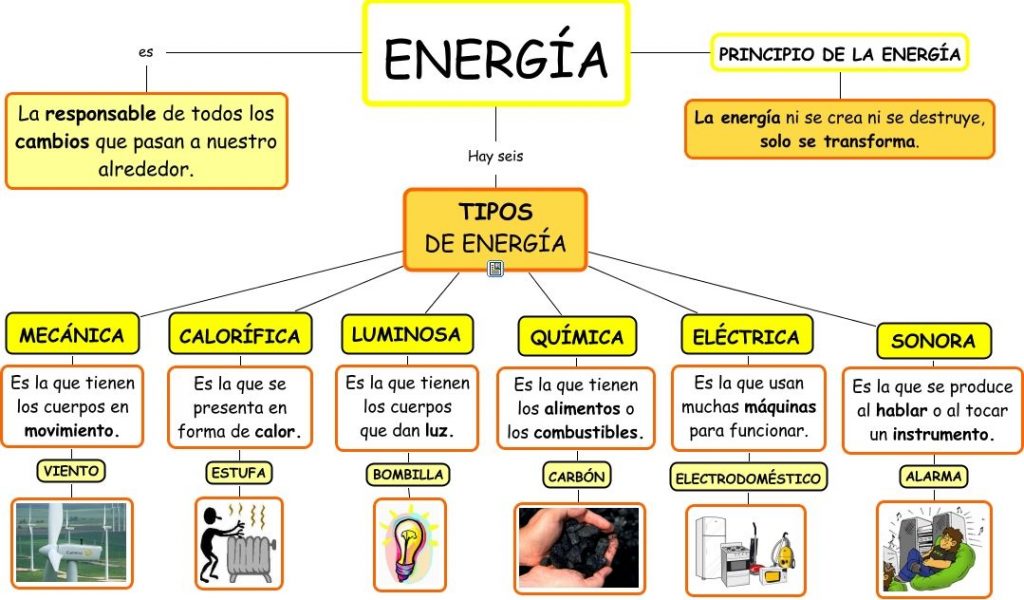 Jueves, 20 de agosto del 2020   Agenda virtual: Fuentes de energía. (Clase virtual 12:00m por ZOOM)                           Observación de video.        Juntas en clase, observaremos el siguiente video https://youtu.be/zdt0dkWjapo y responderemos lo siguiente: ¿Cuáles son las fuentes de energía? ¿Qué podemos hacer apra evitar que la tierra se siga contaminando? Viernes, 21 de agosto del 2020   Agenda virtual: Explora y conoce las energías de tu hogar. Busca con la ayuda de tus padres, 5 tipos de energía que estén presentes en tu hogar y dibújalas. Recuerden enviarme día a día las evidencias de lo trabajado.Miércoles, 19 de agosto del 2020   Agenda virtual:  La energía. (Clase virtual 12:00m por ZOOM)                          Tipos de energía.Jueves, 20 de agosto del 2020   Agenda virtual: Fuentes de energía. (Clase virtual 12:00m por ZOOM)                           Observación de video.        Juntas en clase, observaremos el siguiente video https://youtu.be/zdt0dkWjapo y responderemos lo siguiente: ¿Cuáles son las fuentes de energía? ¿Qué podemos hacer apra evitar que la tierra se siga contaminando? Viernes, 21 de agosto del 2020   Agenda virtual: Explora y conoce las energías de tu hogar. Busca con la ayuda de tus padres, 5 tipos de energía que estén presentes en tu hogar y dibújalas. Recuerden enviarme día a día las evidencias de lo trabajado.Miércoles, 19 de agosto del 2020   Agenda virtual:  La energía. (Clase virtual 12:00m por ZOOM)                          Tipos de energía.Jueves, 20 de agosto del 2020   Agenda virtual: Fuentes de energía. (Clase virtual 12:00m por ZOOM)                           Observación de video.        Juntas en clase, observaremos el siguiente video https://youtu.be/zdt0dkWjapo y responderemos lo siguiente: ¿Cuáles son las fuentes de energía? ¿Qué podemos hacer apra evitar que la tierra se siga contaminando? Viernes, 21 de agosto del 2020   Agenda virtual: Explora y conoce las energías de tu hogar. Busca con la ayuda de tus padres, 5 tipos de energía que estén presentes en tu hogar y dibújalas. Recuerden enviarme día a día las evidencias de lo trabajado.Miércoles, 19 de agosto del 2020   Agenda virtual:  La energía. (Clase virtual 12:00m por ZOOM)                          Tipos de energía.Jueves, 20 de agosto del 2020   Agenda virtual: Fuentes de energía. (Clase virtual 12:00m por ZOOM)                           Observación de video.        Juntas en clase, observaremos el siguiente video https://youtu.be/zdt0dkWjapo y responderemos lo siguiente: ¿Cuáles son las fuentes de energía? ¿Qué podemos hacer apra evitar que la tierra se siga contaminando? Viernes, 21 de agosto del 2020   Agenda virtual: Explora y conoce las energías de tu hogar. Busca con la ayuda de tus padres, 5 tipos de energía que estén presentes en tu hogar y dibújalas. Recuerden enviarme día a día las evidencias de lo trabajado.